 Bhartiyam International School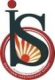 Pre – Mid Term Assessment (2022-23)
Subject: SOCIAL SCIENCEClass: XDate: 15/07/2022							       M.M: 40
Name: _____________	       Roll No: ______       Duration: 90 minutesGeneral instructions:1. The Question Paper contains 19 questions in all. 2. SECTION A –QUESTION 1- 10 are of 1 mark each.3. SECTION B –QUESTION 11-16 are of 3 marks each.4. SECTION C- QUESTION 17 and 18 are of 5 marks each.5. SECTION D – QUESTION 19 (MAP WORK): 1 mark (GEOGRAPHY), 1 mark (HISTORY)                                                              SECTION A 	                                               (1x10=10)Who was responsible for unification of Germany?(a) Bismarck    (b) Cavour   (c) Mazzini    (d) Garibaldi2. Indian states are based on(a) Language     (b) Religion   (c) Caste    (d) Geographical similarity3. What is development?4. Why is India behind Sri Lanka in terms of HDI?5. Which is the Third type of Government practiced in Belgium?(a) Local Government (b) Municipal Government (c) Community Government (d) Self government6. Napoleon was defeated in (a) 1815         (b) 1814          (c) 1915     (d) 17157. How many times the constitution of Belgium was amended between 1970 and 1993?(a) Two times  (b) Three times (c) Four times (d) Five times8. What is the present sex ratio in India?9. Why is education a topic to discuss in economics?10. Which of the following language is spoken in Belgium?(a) French (b) Hindi (C) Sinhalese (d) Japanese                                                                   SECTION B                                                              (3x6=18)11. Explain the process of unification of Italy.12. Compare the different ways in which the Belgians and the Sri Lankans have dealt with the problem of cultural diversity.13. Do you think only economic development is the plenary or holistic or wholesome development?14. Is mining responsible for land degradation?15. Briefly describe the features of land use pattern in India.16. Analyse how Majoritarianism has increased the feeling of alienation among the Sri Lankan Tamils?                                                                     SECTION C                                                                 (5x2=10)17. .Why do people understand the term ' Development' differently and get set their different goals?18. What was the area of the Balkans? Why was it the most serious source of nationalist tension in Europe after 1871? What was its result?                                                                     SECTION D                                                                   (1x2=2)10.1. On a physical map of India mark the following soil types:a. Areas of Mountain Soils                                b.   Areas of Red soils10.2. On a political map of Europe mark the region of Prussia before 1866.